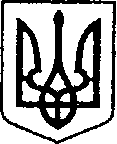 УКРАЇНАЧЕРНІГІВСЬКА ОБЛАСТЬН І Ж И Н С Ь К А    М І С Ь К А    Р А Д А__ сесія VIIІ скликанняР І Ш Е Н Н Я від 9 лютого 2023 р.	                 	    м. Ніжин	                               № 7-28/2023Відповідно до ст.25, 26, 42, 59, 73 Закону України «Про місцеве самоврядування в Україні», Регламенту Ніжинської міської ради Чернігівської області VІІI скликання, затвердженого рішенням Ніжинської міської ради Чернігівської області від 27.11.2020р. № 3-2/2020, ст.10 Закону України «Про розвиток та державну підтримку малого і середнього підприємництва в Україні», постанови Кабінету Міністрів України від 18.05.2011р. № 526 "Про утворення регіональних рад підприємців в Автономній Республіці Крим, областях, мм. Києві та Севастополі", Положення про Раду підприємців при Ніжинській міській раді затвердженого рішенням Ніжинської міської ради Чернігівської області VІІІ скликання від 23.11.2021р. №9-16/2021 «Про внесення змін до Положення про Раду підприємців при Ніжинській міській раді затвердженого рішенням Ніжинської міської ради Чернігівської області від 15 липня 2016 року №7-13/2016 «Про затвердження Положення про Раду підприємців при Ніжинській міській раді», враховуючи звернення суб’єктів господарювання, громадських об’єднань підприємців, міська рада вирішила:Затвердити персональний склад Ради підприємців при Ніжинській міській раді:Рішення Ніжинської міської ради VII скликання  від 23.10.2019р. № 16-62/2019 «Про затвердження персонального складу Ради підприємців при Ніжинській міській раді» та рішення Ніжинської міської ради VIІI скликання  від 22.04.2021р. № 13-9/2021 «Про внесення змін до рішення Ніжинської міської ради від 23.10.2019р. №16-62/2019 «Про затвердження персонального складу Ради підприємців при Ніжинській міській раді»  вважати такими, що втратили чинність з 24 грудня 2021 року. Раді підприємців в своїй діяльності керуватися Положенням про Раду підприємців при Ніжинській міській раді, затвердженим рішенням Ніжинської міської ради Чернігівської області VІІІ скликання від 23.11.2021р. №9-16/2021 «Про внесення змін до Положення про Раду підприємців при Ніжинській міській раді затвердженого рішенням Ніжинської міської ради Чернігівської області від 15 липня 2016 року №7-13/2016 «Про затвердження Положення про Раду підприємців при Ніжинській міській раді».4.  Координацію виконання даного рішення покласти на секретаря Ніжинської міської ради Хоменка Ю.Ю.5. Відділу економіки та інвестиційної діяльності забезпечити оприлюднення даного рішення на офіційному сайті Ніжинської міської ради протягом п’яти робочих днів з дня його прийняття. 6. Контроль за виконанням даного рішення покласти на постійну комісію міської ради з питань соціально-економічного розвитку, підприємництва, інвестиційної діяльності, бюджету та фінансів (голова комісії - Мамедов В.Х.).Міський голова                                                              Олександр КОДОЛАВізують:Начальник відділу економіки та інвестиційної діяльності                                                Тетяна ГАВРИШПершийзаступник міського головиз питань діяльності виконавчих органів  ради							  Федір ВОВЧЕНКОСекретар Ніжинської міської ради				   Юрій ХОМЕНКОНачальник відділу юридично-кадрового забезпечення апарату виконавчого комітету Ніжинськоїміської ради							    В’ячеслав ЛЕГАГолова постійної комісії міської ради з питань соціально-економічного розвитку, підприємництва, інвестиційної діяльності, бюджету та фінансів				   Володимир МАМЕДОВГолова постійної комісії міської ради зпитань регламенту, законності, охорони прав і  свобод громадян,запобігання корупції, адміністративно-територіального устрою, депутатської діяльності та етики						    Валерій САЛОГУБПОЯСНЮВАЛЬНА ЗАПИСКАдо проекту рішення «Про затвердження персонального складуРади підприємців при Ніжинській міській раді» від __ __________ 2023року № ___Проект рішення «Про затвердження персонального складу Ради підприємців при Ніжинській міській раді»:Передбачає затвердження нового персонального складу Ради підприємців при Ніжинській міській раді в кількості 27 осіб. Підстава – Положення про Раду підприємців при Ніжинській міській раді затвердженого рішенням Ніжинської міської ради Чернігівської області VІІІ скликання від 23.11.2021р. №9-16/2021, звернення суб’єктів господарювання та громадських об’єднань підприємців щодо зарахування до Ради підприємців.Проект розроблений відповідно до Закону України «Про місцеве самоврядування в Україні», Закону України «Про розвиток та державну підтримку малого і середнього підприємництва в Україні». Реалізація положень поданого проекту після його прийняття корекції інших рішень не потребує.Прийняття проекту рішення дозволить затвердити новий персональний склад Ради підприємців та дасть змогу забезпечити взаємодію суб'єктів підприємницької діяльності, громадських організацій підприємців  та органів місцевого самоврядування, а також формування та реалізацію державної політики спрямованої на забезпечення захисту інтересів суб’єктів підприємницької діяльності, розв’язання спірних питань у сфері підприємництва.Відповідальний за підготовку проекту рішення – головний спеціаліст сектора розвитку підприємництва, споживчого ринку та захисту прав споживачів, відділу економіки та інвестиційної діяльності Світлова Марина Юріївна.Начальник відділу економіки та інвестиційної діяльності                                                             Тетяна ГАВРИШПро затвердження персонального складу Ради підприємців при Ніжинській міській раді 1.1.Андрієць Валентин Дмитрович-член Асоціації «Об’єднання підприємств Ніжинщини», директор Товариства з обмеженою відповідальністю фірма «ЛАКС»;1.2.Галіч Юлія Вікторівна-директор Товариства з обмеженою відповідальністю «НІЖИНСЬКИЙ КООПРИНОК»;1.3.Дегтяренко Вячеслав Миколайович-директор Товариства з обмеженою відповідальністю «НіжинХліб»;1.4.Копиця Наталія Миколаївна-директор приватного підприємства «Копиця»;1.5.Кот Сергій Васильович-член Асоціації «Об’єднання підприємств Ніжинщини», директор Товариства з обмеженою відповідальністю «Ніжинський хлібо-булочний комбінат»;1.6.Стрілко Олександр Володимирович-директор Товариства з обмеженою відповідальністю «Оксамит Смаку»;1.7.Шкурко Микола Пантелійович-голова Асоціації «Об’єднання підприємств Ніжинщини», генеральний директор Товариства з обмеженою відповідальністю «Просвітньо-виробничо-комерційна фірма «Сяйво»1.8.Щербина Дмитро Валерійович-директор приватного підприємства «ГРІВАС»1.9.Гавриленко Валерій Петрович-фізична особа-підприємець;1.10.Голуб Наталія Валеріївна-фізична особа-підприємець;1.11.Дягель Ігор Іванович-фізична особа-підприємець;1.12.Зубко Віталій Георгійович -фізична особа-підприємець;1.13.Колотило Михайло Олександрович-фізична особа-підприємець;1.14.Копиця Анатолій Олександрович-фізична особа-підприємець;1.15.1.16.Костриця Руслан ІвановичКотюх Інна Миколаївна-фізична особа-підприємець;-фізична особа-підприємець;1.17.Крапивний Олег Васильович-фізична особа-підприємець;1.18.Курочкіна Світлана Павлівна-фізична особа-підприємець;1.19.Лисенко Микола Михайлович-фізична особа-підприємець;1.20.Мурава Олена Анатоліївна-фізична особа-підприємець;1.21.Радченко Ігор Володимирович -фізична особа-підприємець;1.22.Рощін Ігор Володимирович-фізична особа-підприємець;1.23.Ступак Ярослав Миколайович-фізична особа-підприємець;1.24.Смоленський Максим Сергійович-фізична особа-підприємець;1.25.Топальський Сергій Васильович-фізична особа-підприємець;1.26.Утенко Олександр Сергійович-фізична особа-підприємець;1.27.Охонько Сергій Миколайович-фізична особа-підприємець.